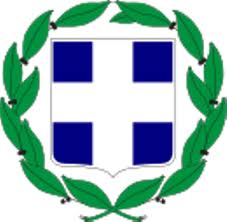 ΗΜΕΡΙΔΑ ΓΙΑ ΤΗΝ ΚΛΙΜΑΤΙΚΗ ΑΛΛΑΓΗ (με τη συνεργασία της ΠΕΕΚΠΕ ΑΤΤΙΚΗΣ)Υπουργείο Παιδείας, Αίθουσα Ζακλίν ντε Ρομιγύ, Τρίτη 19 Νοεμβρίου 2019«Από την Κλιματική Αλλαγή στην Κλιματική Κρίση: ο ρόλος της Περιβαλλοντικής Εκπαίδευσης στην προστασία του περιβάλλοντος και του ανθρώπου»ΠΡΟΓΡΑΜΜΑ09.00 - 09.30  Προσέλευση – Εγγραφές09.30 - 10.00  Χαιρετισμοί – τοποθετήσεις Πολιτικής Ηγεσίας και αρμοδίων του ΥΠΑΙΘ10.00 - 10.15  Στοχοθεσία της Ημερίδας - το πλαίσιο συνεργασίας (Δ.Ε. ΠΕΕΚΠΕ Αττικής)10.15 - 11.00  Εισήγηση με θέμα: «Η Ανθρωπογενής Κλιματική Αλλαγή», Καθηγητής Χρήστος Ζερεφός, Ακαδημαϊκός, Επόπτης του Κέντρου Ερεύνης Φυσικής της Ατμοσφαίρας και Κλιματολογίας της Ακαδημίας Αθηνών11.00 - 11.45  Εισήγηση με θέμα: «Κλιματική Αλλαγή και Καταστροφές σε ένα Επιταχυνόμενο Κύκλο. Στρατηγικές Δράσεις Προσαρμογής», Ευθύμιος Λέκκας, Καθηγητής Δυναμικής Τεκτονικής Εφαρμοσμένης Γεωλογίας & Διαχείρισης Φυσικών Καταστροφών, Δ/ντής Εργαστηρίου Διαχείρισης Καταστροφών, Δ/ντής ΠΜΣ "Στρατηγικές Διαχείρισης Περιβάλλοντος, Καταστροφών & Κρίσεων", Πρόεδρος Τμήματος Γεωλογίας και Γεωπεριβάλλοντος, ΕΚΠΑ, Πρόεδρος ΟΑΣΠ11.45 - 12.15  Ερωτήσεις, συζήτηση με τους εισηγητές12.15 - 12.35  Διάλειμμα 12.35 - 14.05  Ομάδες Εργασίας Εκπαιδευτικών με το συντονισμό Υπευθύνων Π.Ε. και εκπαιδευτικών Παιδαγωγικών Ομάδων ΚΠΕ για διαμόρφωση αξόνων σχετικών με την κλιματική αλλαγή που μπορούν να συμπεριληφθούν στα Σχολικά Προγράμματα Π.Ε.14. 05 - 14.15  Παρουσίαση έργου LIFE-IP AdaptInGR, κυρία Ζωή Πολυμεροπούλου, Μέλος της Ομάδας Διάχυσης Αποτελεσμάτων & Επικοινωνιακής Στρατηγικής του έργου 14. 15 - 14.35  Συμπεράσματα - Κλείσιμο της Ημερίδας 